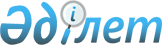 О внесении изменений в решение Мугалжарского районного маслихата от 22 декабря 2021 года № 122 "Об утверждении Мугалжарского районного бюджета на 2022-2024 годы"
					
			С истёкшим сроком
			
			
		
					Решение Мугалжарского районного маслихата Актюбинской области от 20 июня 2022 года № 213. Прекращено действие в связи с истечением срока
      Мугалжарский районный маслихат РЕШИЛ:
      1. Внести в решение Мугалжарского районного маслихата "Об утверждении Мугалжарского районного бюджета на 2022-2024 годы" от 22 декабря 2021 года № 122 (зарегистрированное в Реестре государственной регистрации нормативных правовых актов под № 26078) следующие изменения:
      пункт 1 изложить в новой редакции:
      "1. Утвердить Мугалжарский районный бюджет на 2022-2024 годы согласно приложениям 1, 2 и 3 соответственно, в том числе на 2022 год в следующих объемах:
      1) доходы – 16 877 278,3 тысяч тенге:
      налоговые поступления – 12 255 650 тысяч тенге;
      неналоговые поступления – 24 562 тысяч тенге;
      поступления от продажи основного капитала – 18 929 тысяч тенге;
      поступления трансфертов – 4 578 137,3 тенге;
      2) затраты –17 679 680,4 тысяч тенге;
      3) чистое бюджетное кредитование – 95 029 тысяч тенге:
      бюджетные кредиты – 197 211 тысяч тенге;
      погашение бюджетных кредитов – 102 182 тысяч тенге;
      4) сальдо по операциям с финансовыми активами – 0 тенге;
      приобретение финансовых активов – 0 тенге;
      поступления от продажи финансовых активов государства – 0 тенге;
      5) дефицит (профицит) бюджета – - 897 431,1 тысяч тенге; 
      6) финансирование дефицита (использование профицита) бюджета – 897 431,1 тысяч тенге:
      поступление займов – 197 211 тысяч тенге;
      погашение займов – 102 182 тысяч тенге;
      используемые остатки бюджетных средств – 802 402,1 тысяч тенге.";
      пункт 5 изложить в новой редакции:
      "5. Принять к сведению и руководству, что в соответствии со статьей 9 Закона Республики Казахстан "О республиканском бюджете на 2022 - 2024 годы" установлено:
      с 1 января 2022 года:
      1) минимальный размер заработной платы – 60 000 тенге;
      2) минимальный размер пенсии – 46 302 тенге;
      3) месячный расчетный показатель для исчисления пособий и иных социальных выплат, а также для применения штрафных санкций, налогов и других платежей в соответствии с законодательством Республики Казахстан – 3 063 тенге;
      4) величина прожиточного минимума для исчисления размеров базовых социальных выплат – 36 018 тенге.
      с 1 апреля 2022 года:
      1) минимальный размер заработной платы – 60 000 тенге;
      2) минимальный размер пенсии – 48 032 тенге;
      3) месячный расчетный показатель для исчисления пособий и иных социальных выплат – 3 180 тенге;
      4) величина прожиточного минимума для исчисления размеров базовых социальных выплат – 37 389 тенге;
      пункт 7 изложить в новой редакции:
      "7. Учесть в районном бюджете на 2022 год поступление целевых текущих трансфертов и трансфертов на развитие из республиканского бюджета и размер гарантированного трансферта из Национального фонда Республики Казахстан:
      1) на выплату государственной адресной социальной помощи;
      2) на введение стандартов оказания специальных социальных услуг;
      3) на размещение государственного социального заказа в неправительственных организациях;
      4) на обеспечение прав и улучшение качества жизни инвалидов;
      5) на повышение заработной платы работников государственных организаций: медико-социальных учреждений стационарного и полустационарного типов, организаций надомного обслуживания, временного пребывания, центров занятости населения;
      6) на установление доплат к должностному окладу за особые условия труда в организациях культуры и архивных учреждениях управленческому и основному персоналу государственных организаций культуры и архивных учреждений;
      7) на повышение заработной платы отдельных категорий гражданских служащих, работников организаций, содержащихся за счет средств государственного бюджета, работников казенных предприятий;
      8) на реализацию мероприятий по социальной и инженерной инфраструктуре в сельских населенных пунктах в рамках проекта "Ауыл – Ел бесігі";
      9) на предоставление государственных грантов молодым предпринимателям для реализаций новых бизнес-идей в рамках Государственной программы поддержки и развития бизнеса "Дорожная карта бизнеса – 2025";
      10) на финансирование приоритетных проектов транспортной инфраструктуры;
      11) на приобретение жилья коммунального жилищного фонда для работающей молодежи.
      12) на развитие коммунального хозяйства;
      13) на развитие и (или) обустройство инженерно-коммуникационной инфраструктуры;
      14) на развитие системы водоснабжения и водоотведения в сельских населенных пунктах;
      15) на развитие газотранспортной системы;
      16) на развитие транспортной инфраструктуры.
      Распределение указанных сумм целевых текущих трансфертов определяется на основании постановления акимата района.";
      пункт 9 изложить в новой редакции:
      "9. Учесть в районом бюджете на 2022 год поступление с областного бюджета целевые текущие трансферты и трансферты на развитие.
      1) на строительство и (или) реконструкцию жилья коммунального жилищного фонда;
      2) на выплату государственной адресной социальной помощи;
      3) на развитие и (или) обустройство инженерно-коммуникационной инфраструктуры;
      4) на развитие социальной и инженерной инфраструктуры в сельских населенных пунктах в рамках проекта "Ауыл – Ел бесігі";
      5) на развитие коммунального хозяйства;
      6) на развитие теплоэнергетической системы;
      7) на развитие системы водоснабжения и водоотведения в сельских населенных пунктах;
      8) на развитие газотранспортной системы;
      9) на развитие транспортной инфраструктуры;
      10) на финансирование приоритетных проектов транспортной инфраструктуры;
      11) на реализацию мероприятий по социальной и инженерной инфраструктуре в сельских населенных пунктах в рамках проекта "Ауыл – Ел бесігі";
      12) на реализацию мероприятий, направленных на развитие рынка труда, в рамках Программы развития продуктивной занятости и массового предпринимательства;
      13) на предоставление государственных грантов молодым предпринимателям для реализаций новых бизнес-идей в рамках Государственной программы поддержки и развития бизнеса "Дорожная карта бизнеса – 2025".
      Распределение указанных сумм трансфертов определяется на основании постановления акимата района.";
      пункт 10 изложить в новой редакции:
      "10. Утвердить резерв местного исполнительного органа района на 2022 год в сумме – 10 045,5 тысяч тенге.";
      приложения 1, 4 к указанному решению изложить в новой редакции согласно приложениям 1, 2 к настоящему решению.
      2. Настоящее решение вводится в действие с 1 января 2022 года. Мугалжарский районный бюджет на 2022 год Объем трансфертов передаваемых из районного бюджета бюджетам города районного значения и сельских округов на 2022 год
					© 2012. РГП на ПХВ «Институт законодательства и правовой информации Республики Казахстан» Министерства юстиции Республики Казахстан
				
      Cекретарь Мугалжарского районного маслихата 

Р. Мусенова
Приложение 1 к решению 
Мугалжарского районного 
маслихата от 20 июня 2022 года 
№ 213Приложение 1 к решению 
Мугалжарского районного 
маслихата от 22 декабря 2021 
года № 122
категория
категория
категория
категория
сумма (тысяч тенге)
класс
класс
класс
сумма (тысяч тенге)
подкласс
подкласс
сумма (тысяч тенге)
наименование
сумма (тысяч тенге)
1
2
3
4
5
І. ДОХОДЫ
16877278,3
1
НАЛОГОВЫЕ ПОСТУПЛЕНИЯ
12 255 650
01
Подоходный налог
1 385 277
1
Корпоративный подоходный налог
23 380
2
Индивидуальный подоходный налог
1 361 897
03
Социальный налог
1 136 000
1
Социальный налог
1 136 000
04
Налоги на собственность
9 588 833
1
Налоги на имущество
9 588 833
5
Единый земельный налог
0
05
Внутренние налоги на товары, работы и услуги
137 246
2
Акцизы
29 211
3
Поступления за использование природных и других ресурсов
76 767
4
Сборы за ведение предпринимательской и профессиональной деятельности
31 268
08
Обязательные платежи, взимаемые за совершение юридически значимых действий и (или) выдачу документов уполномоченными на то государственными органами или должностными лицами
8 294
1
Государственная пошлина
8 294
2
НЕНАЛОГОВЫЕ ПОСТУПЛЕНИЯ
24 562
01
Доходы от государственной собственности
10 425
5
Доходы от аренды имущества, находящегося в государственной собственности
9 182
7
Вознаграждения по кредитам, выданным из государственного бюджета
346
9
Прочие доходы от государственной собственности
897
03
Поступления денег от проведения государственных закупок, организуемых государственными учреждениями, финансируемыми из государственного бюджета
100
1
Поступления денег от проведения государственных закупок, организуемых государственными учреждениями, финансируемыми из государственного бюджета
100
04
Штрафы, пени, санкции, взыскания, налагаемые государственными учреждениями, финансируемыми из государственного бюджета, а также содержащимися и финансируемыми из бюджета (сметы расходов) Национального Банка Республики Казахстан
1 792
1
Штрафы, пени, санкции, взыскания, налагаемые государственными учреждениями, финансируемыми из государственного бюджета, а также содержащимися и финансируемыми из бюджета (сметы расходов) Национального Банка Республики Казахстан, за исключением поступлений от организаций нефтяного сектора и в Фонд компенсации потерпевшим
1 792
06
Прочие неналоговые поступления
12 245
1
Прочие неналоговые поступления
12 245
3
Поступления от продажи основного капитала
18 929
01
Продажа государственного имущества, закрепленного за государственными учреждениями
18 929
1
Продажа государственного имущества, закрепленного за государственными учреждениями
18 929
03
Продажа земли и нематериальных активов
0
1
Продажа земли
0
2
Продажа нематериальных активов
0
4
Поступления трансфертов
4 578 137,3
01
Трансферты из нижестоящих органов государственного управления
102,5
3
Трансферты из бюджетов городов районного значения, сел, поселков, сельских округов
102,5
02
Трансферты из вышестоящих органов государственного управления
4 578 034,8
2
Трансферты из областного бюджета
4 578 034,8
функциональная группа
функциональная группа
функциональная группа
функциональная группа
функциональная группа
сумма (тысяч тенге)
функциональная подгруппа
функциональная подгруппа
функциональная подгруппа
функциональная подгруппа
сумма (тысяч тенге)
администратор бюджетных программ
администратор бюджетных программ
администратор бюджетных программ
сумма (тысяч тенге)
программа
программа
сумма (тысяч тенге)
Наименование
сумма (тысяч тенге)
ІІ. ЗАТРАТЫ
17 679 680,4
01
Государственные услуги общего характера
1 555 448
1
Представительные, исполнительные и другие органы, выполняющие общие функции государственного управления
662 511
112
Аппарат маслихата района (города областного значения)
59 331
001
Услуги по обеспечению деятельности маслихата района (города областного значения)
46 367
003
Капитальные расходы государственного органа
12 964
122
Аппарат акима района (города областного значения)
603 180
001
Услуги по обеспечению деятельности акима района (города областного значения)
189 390
003
Капитальные расходы государственного органа
63 300
113
Целевые текущие трансферты нижестоящим бюджетам
350 490
2
Финансовая деятельность
170 223
452
Отдел финансов района (города областного значения)
170 223
001
Услуги по реализации государственной политики в области исполнения бюджета и управления коммунальной собственностью района (города областного значения)
33 178
003
Проведение оценки имущества в целях налогообложения
2 452
010
Приватизация, управление коммунальным имуществом, постприватизационная деятельность и регулирование споров, связанных с этим
2 474
018
Капитальные расходы государственного органа
1 560
028
Приобретение имущества в коммунальную собственность
120 000
113
Целевые текущие трансферты нижестоящим бюджетам
10 559
5
Планирование и статистическая деятельность
45 007
453
Отдел экономики и бюджетного планирования района (города областного значения)
45 007
001
Услуги по реализации государственной политики в области формирования и развития экономической политики, системы государственного планирования
38 187
004
Капитальные расходы государственного органа
6 820
9
Прочие государственные услуги общего характера
677 707
454
Отдел предпринимательства и сельского хозяйства района (города областного значения)
47 531
001
Услуги по реализации государственной политики на местном уровне в области развития предпринимательства и сельского хозяйства
41 741
007
Капитальные расходы государственного органа
5 790
458
Отдел жилищно-коммунального хозяйства, пассажирского транспорта и автомобильных дорог района (города областного значения)
630 176
001
Услуги по реализации государственной политики на местном уровне в области жилищно-коммунального хозяйства, пассажирского транспорта и автомобильных дорог
30 389
013
Капитальные расходы государственного органа
23 393
113
Целевые текущие трансферты нижестоящим бюджетам
573 394
114
Целевые трансферты на развитие нижестоящим бюджетам
3 000
02
Оборона
89 903,2
1
Военные нужды
23 999,2
122
Аппарат акима района (города областного значения)
23 999,2
005
Мероприятия в рамках исполнения всеобщей воинской обязанности
23 999,2
2
Организация работы по чрезвычайным ситуациям
65 904
122
Аппарат акима района (города областного значения)
65 904
006
Предупреждение и ликвидация чрезвычайных ситуаций масштаба района (города областного значения)
11 478
007
Мероприятия по профилактике и тушению степных пожаров районного (городского) масштаба, а также пожаров в населенных пунктах, в которых не созданы органы государственной противопожарной службы
54 426
06
Социальная помощь и социальное обеспечение
1 712 542,5
1
Социальное обеспечение
173 327
451
Отдел занятости и социальных программ района (города областного значения)
173 327
005
Государственная адресная социальнаяпомощь
173 327
2
Социальная помощь
1 423 840,5
451
Отдел занятости и социальных программ района (города областного значения)
1 423 840,5
002
Программа занятости
835 512,5
004
Оказание социальной помощи на приобретение топлива специалистам здравоохранения, образования, социального обеспечения, культуры, спорта и ветеринарии в сельской местности в соответствии с законодательством Республики Казахстан
19 100
006
Оказание жилищной помощи
1 920
007
Социальная помощь отдельным категориям нуждающихся граждан по решениям местных представительных органов
165 000
014
Оказание социальной помощи нуждающимся гражданам на дому
113 493
017
Обеспечение нуждающихся инвалидов протезно-ортопедическими, сурдотехническими и тифлотехническими средствами, специальными средствами передвижения, обязательными гигиеническими средствами, а также предоставление услуг санаторно-курортного лечения, специалиста жестового языка, индивидуальных помощников в соответствии с индивидуальной программой реабилитации инвалида
195 891
023
Обеспечение деятельности центров занятости населения
92 924
9
Прочие услуги в области социальной помощи и социального обеспечения
115 375
451
Отдел занятости и социальных программ района (города областного значения)
115 375
001
Услуги по реализации государственной политики на местном уровне в области обеспечения занятости и реализации социальных программ для населения
72 755
011
Оплата услуг по зачислению, выплате и доставке пособий и других социальных выплат
2 500
021 
Капитальные расходы государственного органа
4 300
050
Обеспечение прав и улучшение качества жизни инвалидов в Республике Казахстан
6 600
054
Размещение государственного социального заказа в неправительственных организациях
9 220
094
Предоставление жилищных сертификатов как социальная помощь
20 000
07
Жилищно-коммунальное хозяйство
1 098 556,8
1
Жилищное хозяйство
298 168
458
Отдел жилищно-коммунального хозяйства, пассажирского транспорта и автомобильных дорог района (города областного значения)
232 798
003
Организация сохранения государственного жилищного фонда
229 798
033
Проектирование, развитие и (или) обустройство инженерно-коммуникационной инфраструктуры
3 000
466
Отдел архитектуры, градостроительства и строительства района (города областного значения)
65 370
004
Проектирование, развитие и (или) обустройство инженерно-коммуникационной инфраструктуры
65 370
2
Коммунальное хозяйство
773 117,8
458
Отдел жилищно-коммунального хозяйства, пассажирского транспорта и автомобильных дорог района (города областного значения)
721 648,8
011
Обеспечение бесперебойного теплоснабжения малых городов
47 000
012
Функционирование системы водоснабжения и водоотведения
94 448
027
Организация эксплуатации сетей газификации, находящихся в коммунальной собственности районов (городов областного значения)
11 429,5
029
Развитие системы водоснабжения и водоотведения
4 222
058
Развитие системы водоснабжения и водоотведения в сельских населенных пунктах
564 549,3
466
Отдел архитектуры, градостроительства и строительства района (города областного значения)
51 469
005
Развитие коммунального хозяйства
8 419
007
Развитие благоустройства городов и населенных пунктов
43 050
3
Благоустройство населенных пунктов
27 271
458
Отдел жилищно-коммунального хозяйства, пассажирского транспорта и автомобильных дорог района (города областного значения)
27 271
015
Освещение улиц в населенных пунктах
27 271
08
Культура, спорт, туризм и информационное пространство
784 346
1
Деятельность в области культуры
331 605
455
Отдел культуры и развития языков района (города областного значения)
327 005
003
Поддержка культурно-досуговой работы
327 005
466
Отдел архитектуры, градостроительства и строительства района (города областного значения)
4 600
011
Развитие объектов культуры
4 600
2
Спорт
168 850
465
Отдел физической культуры и спорта района (города областного значения)
28 271
001
Услуги по реализации государственной политики на местном уровне в сфере физической культуры и спорта
16 218
006 
Проведение спортивных соревнований на районном (города областного значения) уровне
4 023
007
Подготовка и участие членов сборных команд района (города областного значения) по различным видам спорта на областных спортивных соревнованиях
8 030
466
Отдел архитектуры, градостроительства и строительства района (города областного значения)
140 579
008
Развитие объектов спорта
140 579
3
Информационное пространство
140 798
455
Отдел культуры и развития языков района (города областного значения)
122 798
006
Функционирование районных (городских) библиотек
122 498
007
Развитие государственного языка и других языков народа Казахстана
300
456
Отдел внутренней политики района (города областного значения)
18 000
002
Услуги по проведению государственной информационной политики
18 000
9
Прочие услуги по организации культуры, спорта, туризма и информационного пространства
143 093
455
Отдел культуры и развития языков района (города областного значения)
51 894
001
Услуги по реализации государственной политики на местном уровне в области развития языков и культуры
36 014
010
Капитальные расходы государственного органа
7 080
032
Капитальные расходы подведомственных государственных учреждений и организаций
8 800
456
Отдел внутренней политики района (города областного значения)
91 199
001
Услуг по реализации государственной политики на местном уровне в области информации, укрепления государственности и формирования социального оптимизма граждан
27 424
003
Реализация мероприятий в сфере молодежной политики
57 575
006
Капитальные расходы государственного органа
6 200
09
Топливно-энергетический комплекс и недропользование
73 817
9
Прочие услуги в области топливно-энергетического комплекса и недропользования
73 817
466
Отдел архитектуры, градостроительства и строительства района (города областного значения)
73 817
036
Развитие газотранспортной системы
73 817
10
Сельское, водное, лесное, рыбное хозяйство, особо охраняемые природные территории, охрана окружающей среды и животного мира, земельные отношения
85 126
6
Земельные отношения
73 700
463
Отдел земельных отношений района (города областногозначения)
73 700
001
Услуги по реализации государственной политики в области регулирования земельных отношений на территории района (города областного значения)
31 759
003
Земельно-хозяйственное устройство населенных пунктов
3 150
004
Организация работ по зонированию земель
21 581
006
Землеустройство, проводимое при установлении границ районов, городов областного значения, районного значения, сельских округов, поселков, сел
10 500
007
Капитальные расходы государственного органа
6 710
9
Прочие услуги в области сельского, водного, лесного, рыбного хозяйства, охраны окружающей среды и земельных отношений
11 426
453
Отдел экономики и бюджетного планирования района (города областного значения)
11 426
099
Реализация мер по оказанию социальной поддержки специалистов
11 426
11
Промышленность, архитектурная, градостроительная и строительная деятельность
37 282
2
Архитектурная, градостроительная и строительная деятельность
37 282
466
Отдел архитектуры, градостроительства и строительства района (города областного значения)
37 282
001
Услуги по реализации государственной политики в области строительства, улучшения архитектурного облика городов, районов и населенных пунктов области и обеспечению рационального и эффективного градостроительного освоения территории района (города областного значения)
37 282
12
Транспорт и коммуникации
2 583 971,8
1
Автомобильный транспорт
2 583 971,8
458
Отдел жилищно-коммунального хозяйства, пассажирского транспорта и автомобильных дорог района (города областного значения)
2 583 971,8
022
Развитие транспортной инфраструктуры
87 227,8
023
Обеспечение функционирования автомобильных дорог
2 000
045
Капитальный и средний ремонт автомобильных дорог районного значения и улиц населенных пунктов
235 526
051
Реализация приоритетных проектов транспортной инфраструктуры
2 259 218
13
Прочие
247 347,5
3
Поддержка предпринимательской деятельности и защита конкуренции
61 594
454
Отдел предпринимательства и сельского хозяйства района (города областного значения)
1 000
006
Поддержка предпринимательской деятельности
1 000
466
Отдел архитектуры, градостроительства и строительства района (города областного значения)
60 594
026
Развитие индустриальной инфраструктуры в рамках Государственной программы поддержки и развития бизнеса "Дорожная карта бизнеса-2025"
60 594
9
Прочие
185 753,5
452
Отдел финансов района (города областного значения)
10 045,5
012
Резерв местного исполнительного органа района (города областного значения)
10 045,5
 455
Отдел культуры и развития языков района (города областного значения)
175 708
052
Реализация мероприятий по социальной и инженерной инфраструктуре в сельских населенных пунктах в рамках проекта "Ауыл-Ел бесігі"
175 708
14
Обслуживание долга
127 173
1
Обслуживание долга
127 173
452
Отдел финансов района (города областного значения)
127 173
013
Обслуживание долга местных исполнительных органов по выплате вознаграждений и иных платежей по займам из областного бюджета
127 173
15
Трансферты
9 284 166,6
1
Трансферты
9 284 166,6
452
Отдел финансов района (города областного значения)
9 284 166,6
006
Возврат неиспользованных (недоиспользованных) целевых трансфертов
147 640,3
007
Бюджетные изъятия
2 388 000
016
Возврат, использованных не по целевому назначению целевых трансфертов
138 073,9
024
Целевые текущие трансферты из нижестоящего бюджета на компенсацию потерь вышестоящего бюджета в связи с изменением законодательства
6 137 755
038
Субвенции
138 596
054
Возврат сумм неиспользованных (недоиспользованных) целевых трансфертов, выделенных из республиканского бюджета за счет целевого трансферта из Национального фонда Республики Казахстан
334 101,4
III. Чистое бюджетное кредитование
95 029
Бюджетные кредиты
197 211
07
Кредитование на реконструкцию и строительство систем тепло-водоснабжения и водоотведения
178 833
1
Жилищное хозяйство
178 833
458
Отдел жилищно-коммунального хозяйства, пассажирского транспорта и автомобильных дорог района (города областного значения)
178 833
081
Кредитование на проведение капитального ремонта общего имущества объектов кондоминиумов
178 833
10
Сельское, водное, лесное, рыбное хозяйство, особо охраняемые природные территории, охрана окружающей среды и животного мира, земельные отношения
18 378
9
Прочие услуги в области сельского, водного, лесного, рыбного хозяйства, охраны окружающей среды и земельных отношений
18 378
453
Отдел экономики и бюджетного планирования района (города областного значения)
18 378
006
Бюджетные кредиты для реализации мер социальной поддержки специалистов
18 378
 5
Погашение бюджетных кредитов
102 182
01 
Погашение бюджетных кредитов
102 182
1 
Погашение бюджетных кредитов, выданных из государственного бюджета
102 182
IV. Сальдо по операциям с финансовыми активами
0
Приобретение финансовых активов
0
V. Дефицит (профицит) бюджета
- 897 431,1
VI. Финансирование дефицита (использование профицита) бюджета
897 431,1
7 
Поступления займов
197 211
01 
Внутренние государственные займы
197 211
 2
Договоры займа
197 211
16
Погашение займов
102 182
1
Погашение займов
102 182
452
Отдел финансов района (города областного значения)
102 182
008
Погашение долга местного исполнительного органа перед вышестоящим бюджетом
102 182
8
Используемые остатки бюджетных средств
802 402,1
01
Остатки бюджетных средств
802 402,1
1
Свободные остатки бюджетных средств
802 402,1
01
Свободные остатки бюджетных средств
802 402,1Приложение 2 к решению 
Мугалжарского районного 
маслихата от 20 июня 2022 года 
№ 213Приложение 4 к решению 
Мугалжарского районного 
маслихата от 22 декабря 2021 
года № 122
№ п/н
Наименование
Сумма, тысяч тенге
1
Кандыагашский городской округ
157 988
2
Эмбенский городской округ
67 169
3
Городской округ Жем
29 352
4
Аккемирский сельский округ
32 944
5
Батпаккольский сельский округ
24 804
6
Енбекский сельский округ
42 405
7
село Мугалжар
51 314
8
Ащесайский сельский округ
24 734
9
Егиндыбулакский сельский округ
20 041
10
сельский округ имени К.Жубанова
27 938
11
Журынский сельский округ
33 711
12
Каиндинский сельский округ
22 146
13
Кумжарганский сельский округ
38 094
14
Кумсайский сельский округ
24 555
15
Талдысайский сельский округ
37 642
Итого
Итого
634 837